.Intro   :  32 Comptes ( 2 temps avant les paroles)Restart  :  Au mur 6 qui commence à 3h restart au 16ème compte (face à 9h)Final   :  La danse se termine au compte 8 face à 12hà Thad  …Merci !![1 – 8]  KICK BALL STEP, HOOK COMBINATION, ROCK STEP, COASTER STEP[9 – 16]   STEP ¼ TURN LEFT X 2 , WEAVE L–  Ici  Restart Mur 6[17– 24]  CROSS ROCK, SIDE SHUFFLE  R,  WEAVE WITH ¼ TURN R[25- 32]  STEP ½ TURN , BACK TRIPLE ON ½ TURN, TRIPLE FWD ON ½ TURN R , TRIPLE FWDOption :  aux comptes 27 à 32 vous pouvez remplacer par  3 x Triple Step avantPdC : Poids du CorpsLa danse est terminée, recommencez avec le sourire !!!Contact Thad Foster       :    info@thadfoster.comContact Chorégraphe     :     eujeny_62@yahoo.frWebsite : www.mariannelangagne.frBack On The Dance Floor (fr)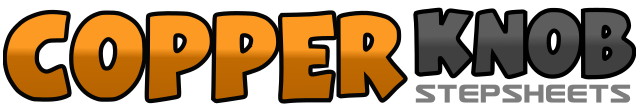 .......Compte:32Mur:4Niveau:Débutant +.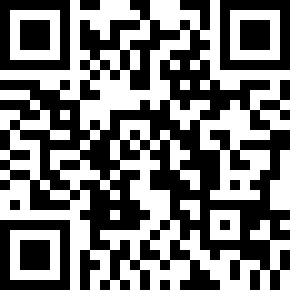 Chorégraphe:Marianne Langagne (FR) - Juillet 2020Marianne Langagne (FR) - Juillet 2020Marianne Langagne (FR) - Juillet 2020Marianne Langagne (FR) - Juillet 2020Marianne Langagne (FR) - Juillet 2020.Musique:Back on the Dance Floor - Thad FosterBack on the Dance Floor - Thad FosterBack on the Dance Floor - Thad FosterBack on the Dance Floor - Thad FosterBack on the Dance Floor - Thad Foster........1&2Kick PD, PD près PG, PG devant3&4Talon D en diagonale D devant, Croise Talon D devant jambe G, Talon D devant en diagonale à D&5-6Ramène PD près PG, PG devant, Revenir sur PD7&8Recule PG, PD près PG, PG devant1-2PD devant, Pivoter en ¼ de Tour à G  (PdC PG)3-4PD devant, Pivoter en ¼ de Tour à G (PdC PG)    (6h)5-6Croise PD devant PG, PG à G7-8Croise PD derrière PG, PG à G1-2Croise PD devant PG, Revenir sur PG3&4PD à D, PG rejoint, PD à D5-6Croise PG devant PD, PD à D7-8Croise PG derrière PD, ¼ de Tour à D- PD devant (9h)1-2PG devant, ½ Tour à D  (PdC PD)    (3h)3&4½ Tour à D- Recule PG, PD rejoint, Recule PG     (9h)5&6½ Tour à D-  PD devant, PG rejoint, PD devant    (3h)7&8PG devant, PD près PG, PG devant